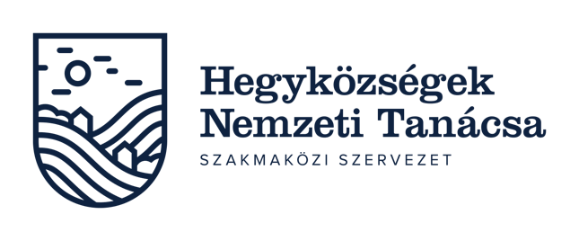 Nem jövedéki termék borászati termékek kísérőokmánykiadása iránti kérelem(benyújtandó a borászati üzem helye szerint illetékes hegybíró részére) I. Kérelmező adataiKérelmező gazdasági aktaszáma: GA-	Kérelmező neve:	Kérelmező képviselőjének neve*:	Kérelmező címe/ székhelye:	Kérelmező telefonszáma:	 e-mail címe:	* jogi személy képviselőjének kell kitölteniEzúton kérem a Hegyközségek Nemzeti Tanácsát, hogy részemre elszámolási kötelezettség terhe mellett hitelesített nem jövedéki termék borászati termékek kísérőokmányt kiadmányozzon.	Igényelt darabszám: 	db.II. Csatolandó melléklet:Jogi személy esetén a képviseletet igazoló aláírási címpéldány/ ügyvéd által ellenjegyzett aláírási minta másolata. III. Tájékoztatás:A nem jövedéki termék borászati termékek kísérőokmány kérelmezése díjmentes.A kísérőokmány a hegyközségi járulék tartozás esetén, a járulékfizetési kötelezettség rendezését követően kerül átadásra.Az átvett nyomtatványok felhasználásáról a felhasználó utólagosan a szállítást követő 7 napon belül, de legkésőbb 2021. november 30-ig a kiállított kísérőokmányok egy hiteles másolati példányával köteles elszámolni a hegybíró felé.	 [helység], 	 év 	 hó	. nap	P.h.		…...	aláírásIV. Átvételi igazolás, személyes átvétel esetén:A kérelemben feltüntetett …………..  darab hitelesített nem jövedéki termék borászati termékek kísérőokmányt az ALT/ ………………. /2021 kezdősorszámtól az ALT/………………… /2021 zárósorszámig 2021. év ……...... hó ……….. napon átvettem. 	P.h.		…...	aláírás